Петлина Анастасия ОлеговнаГлавное — проявить максимальную сознательность и стараться не подвергать себя и окружающих опасности. Сегодня забота о себе в прямом смысле означает заботу о ближнем. При общем уровне тревоги и стресса важно воспринимать временную самоизоляцию не как тоскливое заключение в четырех стенах, а как время, которое можно провести эффективно и интересно.Чем же собственно можно заняться в период самоизоляции??Мы можем «посетить» Лувр совершенно бесплатно и мгновенно (можно даже с вашими пушистыми друзьями 😊).Немного информации про данный музей:Музей Лувр находится в архитектурном ансамбле, который служил резиденцией французских королей с XVI по XVII вв., затем двор переехал в Версаль. Уже в XVIII веке старый дворец превратили в музей. Личные коллекции Франциска I и Людовика XIV послужили началом для первых выставок музея. В Лувре вы можете увидеть самую известную картину Леонардо да Винчи «Мона Лиза».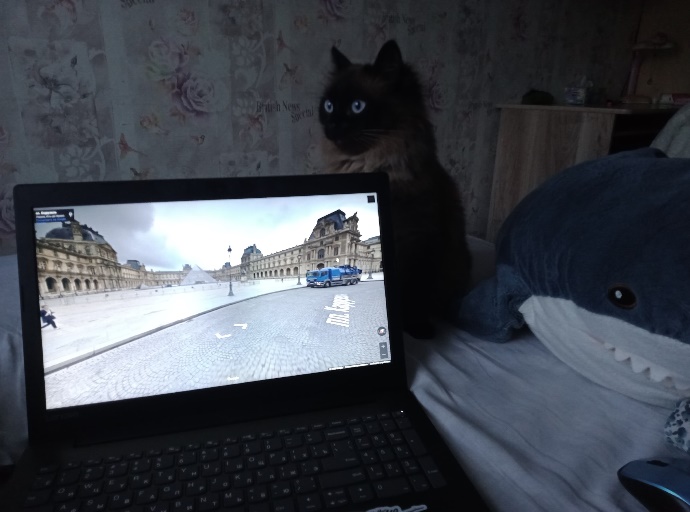 Посмотрите сериалы или фильмы.Вот маленький список от меня с сериалами и фильмами:Сериалы:Благие знамения.Люцифер.Теория большого взрыва.Сабрина- маленькая ведьма.Леденящие душу приключения Сабрины.Очень странный дела.Острые козырьки.Фильмы:Зови меня своим именем.Хищные птицы: Потрясающая история Харли Квинн.Ла-Ла-Ленд.С любовью, Саймон.Дорога перемен.Мост в Терабитию.Дориан Грей.Мальчик в полосатой пижаме.Станьте шеф-поваром!Время дружеских ужинов в ресторанах, посиделок в кофейнях выходным отложено на неопределённый срок. Многие рестораны работают в режиме доставки, да и «пиццу на дом» никто не отменял. Но куда интереснее самому освоить кулинарное мастерство.Вот, к примеру, Домашние ватрушки с творогом, которые я сделала совсем недавно: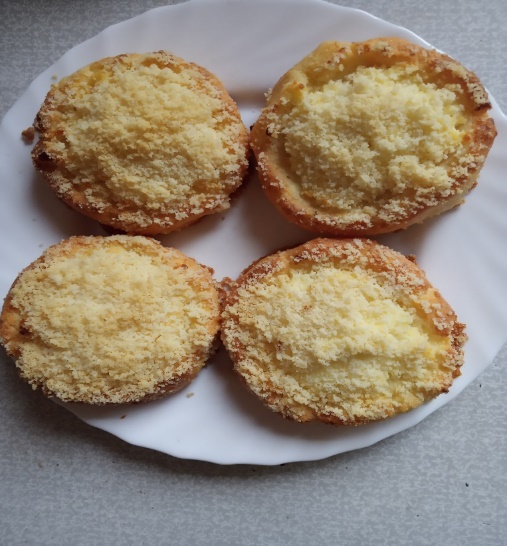 Займитесь творчеством. Совсем недавно мне в голову пришла мысль как-то изменить свой старый стеллаж.            Вот что это этого вышло: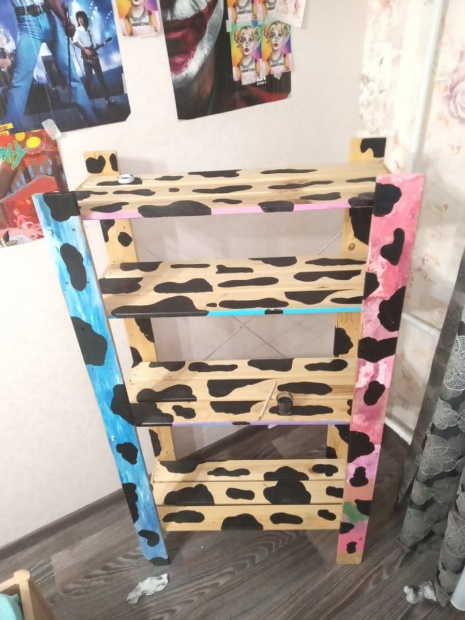  Для этого мне потребовалось:Всего одна баночка акрилаКистьИ 4 часа свободного времени)Помочь своим родным.В период карантина я помогаю своему папе в постройке дома за городом. 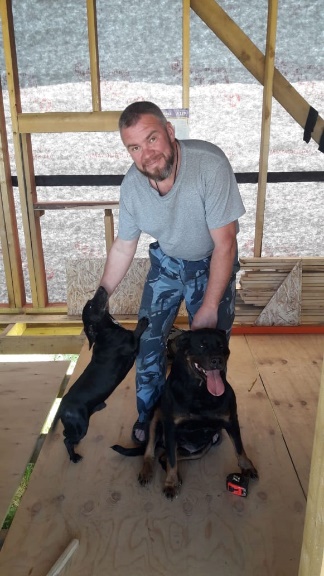 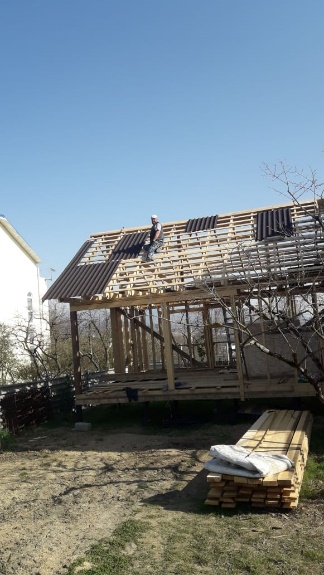 Возможность уехать на дачу и переждать там карантин.Съездив на дачу я сделала несколько фотографий цветов и местных собачек)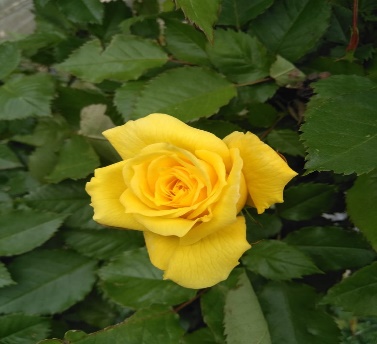 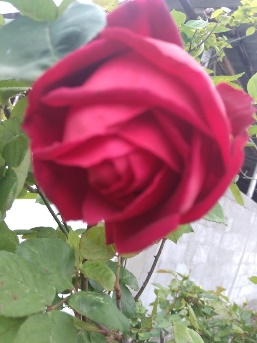 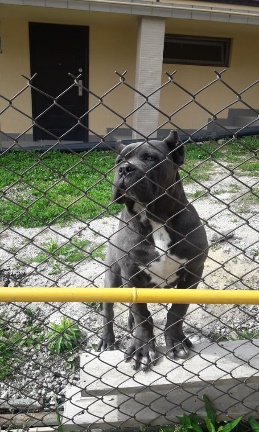 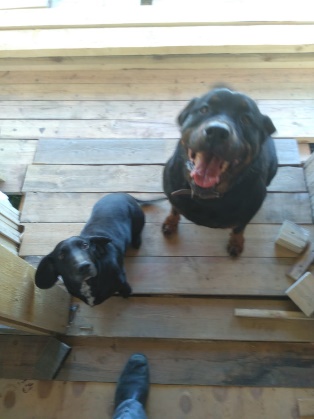 Провести время со своими домашними животными.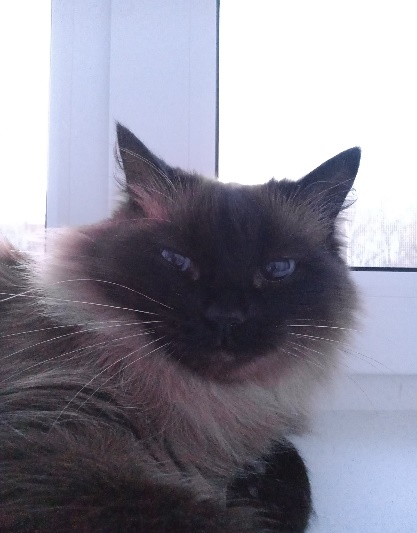 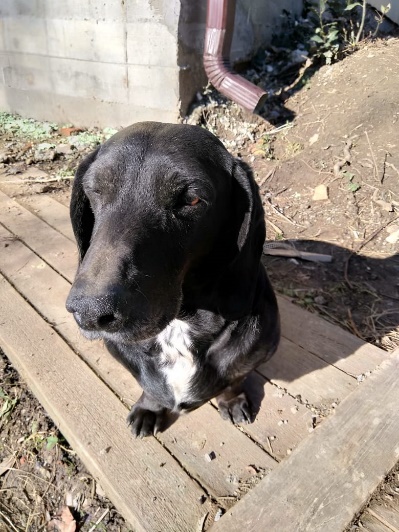 Начать чтение книг, которые давно откладывали.Наверняка, у вас скопилось достаточно книг, которые хотелось бы прочитать. В этот же список можно внести и произведения, которые вы давно читали и сейчас могли бы оценить их по-новому.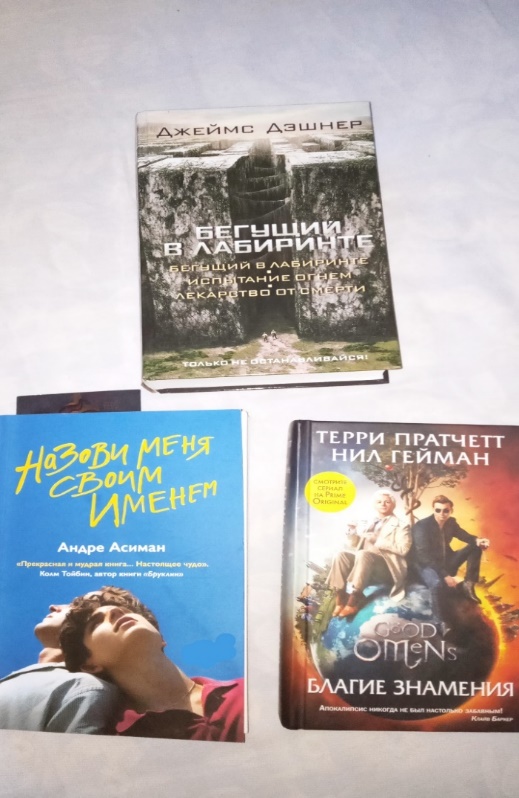 И в самом конце можно подметить самое главное: Посвятите время себе. Устройте себе спа-день, медитируйте, отдыхайте и выспитесь, наконец!Вынужденное сидение дома — хороший шанс подумать о себе. Довольны ли вы своей работой, карьерой, семейной жизнью и друзьями. Возможно, вам стоит что-то изменить, выбрать другую сферу для самореализации — у вас есть время основательно поразмышлять над этим и, возможно, решиться на кардинальные перемены в своей жизни.